Об утверждении Инвестиционного профиля Мариинско-Посадскогомуниципального округа Чувашской РеспубликиВ целях привлечения инвестиций и создания благоприятных условий для развития и ведения предпринимательской деятельности на территории Мариинско-Посадского муниципального округа Чувашской Республики, администрация Мариинско-Посадского муниципального округа Чувашской Республики постановляет: Утвердить Инвестиционный профиль Мариинско-Посадского муниципального округа Чувашской Республики согласно приложению к настоящему постановлению.Контроль за исполнением настоящего постановления оставляю за собой.Настоящее постановление вступает в силу со дня его подписания.Глава Мариинско-Посадского                                                                       В.В. Петровмуниципального округаЧăваш  РеспубликинСĕнтĕрвăрри муниципаллă округĕн администрацийĕЙ Ы Ш Ă Н У                           № Сĕнтĕрвăрри хули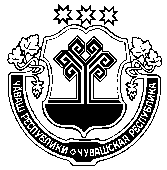 Чувашская  РеспубликаАдминистрацияМариинско-Посадскогомуниципального округа П О С Т А Н О В Л Е Н И Е  13.11.2023 № 1472г. Мариинский  Посад